Titel Präsident Turnverein MusterdorfHerr Max Mustermann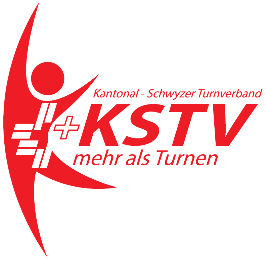 Musterstrasse8899 MusterhausenMusterhausen, 08.08.2008EINLADUNG EHRENGÄSTE SPRINTCUPSehr geehrte Frau HürdenlaufLorem Ipsum Dolor in pratur nonsequis nobis a dolecusam Acpisae nullabo. Em quadem Haritur sun estibus. At est Prad ad moluptatum arit. Lorem Ipsum Dolor in pratur nonsequis nobis a dolecusam Acpisae nullabo. Em quadem Haritur sun estibus. At est Prad ad moluptatum arit. Lorem Ipsum Dolor in pratur nonsequis nobis a dolecusam Acpisae nullabo. Em quadem Haritur sun estibus. At est Prad ad moluptatum arit.Lorem Ipsum Dolor in pratur nonsequis nobis a dolecusam Acpisae nullabo. Em quadem Haritur sun estibus. At est Prad ad moluptatum arit.Mit freundlichen GrüssenMax MustermannFunktionBeilage